WORD – MEANINGS MAKE SENTENCESQuestion-AnswerQ.1 What did the ant make ?Ans. The ant made a nice house in the side of a hill .Q.2 What did the book has inside it ?Ans. The book had both pictures and stories .Q.3 Where did the duck live ?Ans. The duck lived in the water . Q.4 What was the sound of the duck ?Ans. The sound of the duck was quack.Q.5 Who has tusks and a trunk ?Ans. The elephant had tusks and a trunk.***************S.No.WORDMEANING1.SeldomNot common , rarely2.CourageBravery3.SeizedCapture4.CraftyClever5.StatelyVery large6.QueenStrange7.TrunkThe main stem of a tree8.WiseSensibleS.No.WORDSENTENCENiceRia has a nice dress.CourageMajor was honoured for his courage.FunnyThe show was very funny.WiseOur teacher is a wise person.PictureRam is drawing a nice picture.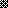 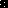 